SRO/SSO Incentive Grant Program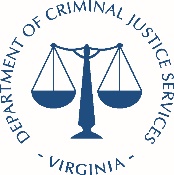 School Security Officer QUARTERLY PROGRESS REPORTSInstructions: Completed this form for the quarterly reporting period marked above and report only on grant funded services and activities. If the grant funded SSO(s) is involved with disciplinary actions, enter the number of incidents where the SSO(s) responded and the number of those incidents reported to School Administration. Include the number of students involved and, if any, the number of incidents reported to Law Enforcement. Under Interventions, enter the number of students that received informal interventions, suspensions and/or expulsions because of the incidents. Indicate the frequency next to the activities provided by the grant funded SSO(s) this quarter. The list below is not exhaustive and does not indicate that the activities are required of SSO(s) under the grant. The SSO(s) should follow the School and Division’s policies and procedures and, if there is any doubt as to what a SSO is required to do in a given situation, it is the school administration who are to provide guidance.List any training or professional development opportunities obtained during this quarter. Please provide a short description that highlights the SSO’s demonstrated investment and interest in the school community; approachableness; and professionalism. Please do not use names or include any other identifying information.Program Issues, Concerns, and Accomplishments: Briefly describe any innovative programs, initiatives, or activities initiated by grant funded SSO(s).Please describe any training needs or suggestions for professional development. Please provide information you feel DCJS should know about (workload problems, program strengths or weaknesses, etc.) 6A.	Project Goals and Objectives
Report progress on the Project Goals and Objectives, as described in your grant application. Please use a separate form for each objective and describe your progress on the activities during this reporting period. 6B.	Project Goals and Objectives
Report progress on the Project Goals and Objectives, as described in your grant application. Please use a separate form for each objective and describe your progress on the activities during this reporting period. 6C.	Project Goals and Objectives
Report progress on the Project Goals and Objectives, as described in your grant application. Please use a separate form for each objective and describe your progress on the activities during this reporting period. Grant Number:Grant Number:Grant Number:Date:Date:Quarter:Quarter:Quarter:Quarter:Quarter:Quarter:Quarter:Quarter:Quarter:Quarter:Quarter:Quarter 1 (July 1–Sept. 30)Quarter 1 (July 1–Sept. 30)Quarter 1 (July 1–Sept. 30)Quarter 1 (July 1–Sept. 30)Quarter 3 (Jan. 1–March 31)Quarter 3 (Jan. 1–March 31)Quarter 3 (Jan. 1–March 31)Quarter 2 (Oct. 1–Dec. 31)Quarter 2 (Oct. 1–Dec. 31)Quarter 2 (Oct. 1–Dec. 31)Quarter 2 (Oct. 1–Dec. 31)Quarter 4 (April 1–June 30)Quarter 4 (April 1–June 30)Quarter 4 (April 1–June 30)School Division:School Division:School Division:School Division:Schools:Schools:Schools:Schools:SSO Name(s):SSO Name(s):SSO Name(s):SSO Name(s):Name of person completing the report:Name of person completing the report:Name of person completing the report:Name of person completing the report:Name of person completing the report:Email:Phone number:InterventionsInterventionsInterventionsIncident Type# of Incidents the where SSO responded # of Incidents reported to School Admin by SSO# of students involved# of incidents reported to Law Enforcement# of students receiving Informal Interventions# of students receiving Suspensions# of students receiving ExpulsionsDisruptive BehaviorDrug ViolationsTobacco OffensesAlcoholBullyingFighting/ConflictVandalismWeaponsThreats/Verbal/PhysicalElectronic Devices/Inappropriate UseTechnology Use ViolationsGang ActivityTheft/No ForceGamblingTrespassingOther (provide DCV code):  Other (provide DCV code):  Access ControlAccess ControlAccess ControlAccess ControlAccess ControlDailyWeeklyQuarterlyAnnuallyCheck identity of visitors on school premisesEscort visitors to the school office or other locations on school premisesLock and unlock the school building(s)Patrolling of School Grounds and BuildingPatrolling of School Grounds and BuildingPatrolling of School Grounds and BuildingPatrolling of School Grounds and BuildingPatrolling of School Grounds and BuildingDailyWeeklyQuarterlyAnnuallyVisibly alert patrols using various routes at different frequenciesCheck hallways, restrooms, cafeteria, and remote areas for potential safety and security problemsCheck doors, windows, gates, and/or rook access pointsInvestigate suspicious behavior and/or activitiesInvestigate violation of school rules and/or policesDetect safety hazards (e.g. broken tree limbs, security door propped open, etc.)Physically place yourself at a hot spot for violationsIncident Response Drills and TrainingIncident Response Drills and TrainingIncident Response Drills and TrainingIncident Response Drills and TrainingIncident Response Drills and TrainingDailyWeeklyQuarterlyAnnuallyActive shooter drillsSecure-the-buildingShelter-in-placeEmergency evacuation in response to security incidents or threats (e.g. bomb, hazardous materials, or fire)Intervention – Proactive and ReactiveIntervention – Proactive and ReactiveIntervention – Proactive and ReactiveIntervention – Proactive and ReactiveIntervention – Proactive and ReactiveDailyWeeklyQuarterlyAnnuallyEarly referral of individuals exhibiting mental health issuesSeparate individuals or groups where there is a hostility between themEncourage students to use positive verbal and behavioral alternativesEncourage academic achievement and positive involvement in the school communityModel effective communication skills daily Discuss the logical consequences of disobeying school rules and regulationsRespond to requests for routine and/or emergency medical assistanceSound alarms or call police or fire departmentReport incidents to the school administratorRefer students having problems to administrative staffProvide due process to student/staff involved in school conduct violationsTraffic Control and Parking EnforcementTraffic Control and Parking EnforcementTraffic Control and Parking EnforcementTraffic Control and Parking EnforcementTraffic Control and Parking EnforcementDailyWeeklyQuarterlyAnnuallyDirect traffic (e.g. during special events or where the layout of the school creates greater potential for safety incidents)Patrol parking lots, checking for proper permits and issuing citations for improper parkingAssist with impounding vehiclesSupporting Disaster and Emergency ResponseSupporting Disaster and Emergency ResponseSupporting Disaster and Emergency ResponseSupporting Disaster and Emergency ResponseSupporting Disaster and Emergency ResponseDailyWeeklyQuarterlyAnnuallyEscort and guide individuals to pre-determined shelter locationsSecure sheltering locations (e.g. closing heavy blinds, securing objects that could become dangerous wind-blown debris, turning off HVAC systems where an atmospheric hazard is present)Escort and guide individuals to fire evacuation assembly areasAssist in controlling the assembly area and name checking to account for peopleSearch evacuated buildings to ensure individuals are not still thereAssist in marshalling pick-up areasMonitoring Security Cameras/TechnologyMonitoring Security Cameras/TechnologyMonitoring Security Cameras/TechnologyMonitoring Security Cameras/TechnologyMonitoring Security Cameras/TechnologyDailyWeeklyQuarterlyAnnuallyMonitor security cameras and other technologyInspect equipment to make sure it was working properlyReport equipment issues to school administrators (e.g. broken equipment, equipment not in the appropriate place)Ad Hoc Assistance to the School CommunityAd Hoc Assistance to the School CommunityAd Hoc Assistance to the School CommunityAd Hoc Assistance to the School CommunityAd Hoc Assistance to the School CommunityDailyWeeklyQuarterlyAnnuallySupport the safe and secure coordination of special eventsProvide escorts to people who feel unsafeOther assigned duties (specify): Course TitleDateTotal Hours1.	Purpose Area:2.	Goal:3.	Objective:4.	Grant Start/End Dates:5.	Activities: restate the activity from your grant application and provide a progress evaluation.5.	Activities: restate the activity from your grant application and provide a progress evaluation.6. Mark months in which implementation step was worked on (W) or completed (C)6. Mark months in which implementation step was worked on (W) or completed (C)6. Mark months in which implementation step was worked on (W) or completed (C)6. Mark months in which implementation step was worked on (W) or completed (C)6. Mark months in which implementation step was worked on (W) or completed (C)6. Mark months in which implementation step was worked on (W) or completed (C)6. Mark months in which implementation step was worked on (W) or completed (C)6. Mark months in which implementation step was worked on (W) or completed (C)6. Mark months in which implementation step was worked on (W) or completed (C)6. Mark months in which implementation step was worked on (W) or completed (C)6. Mark months in which implementation step was worked on (W) or completed (C)6. Mark months in which implementation step was worked on (W) or completed (C)JulAugSepOctNovDecJanFebMarAprMayJun1.	Purpose Area:2.	Goal:3.	Objective:4.	Grant Start/End Dates:5.	Activities: restate the activity from your grant application and provide a progress evaluation.5.	Activities: restate the activity from your grant application and provide a progress evaluation.6. Mark months in which implementation step was worked on (W) or completed (C)6. Mark months in which implementation step was worked on (W) or completed (C)6. Mark months in which implementation step was worked on (W) or completed (C)6. Mark months in which implementation step was worked on (W) or completed (C)6. Mark months in which implementation step was worked on (W) or completed (C)6. Mark months in which implementation step was worked on (W) or completed (C)6. Mark months in which implementation step was worked on (W) or completed (C)6. Mark months in which implementation step was worked on (W) or completed (C)6. Mark months in which implementation step was worked on (W) or completed (C)6. Mark months in which implementation step was worked on (W) or completed (C)6. Mark months in which implementation step was worked on (W) or completed (C)6. Mark months in which implementation step was worked on (W) or completed (C)JulAugSepOctNovDecJanFebMarAprMayJun1.	Purpose Area:2.	Goal:3.	Objective:4.	Grant Start/End Dates:5.	Activities: restate the activity from your grant application and provide a progress evaluation.5.	Activities: restate the activity from your grant application and provide a progress evaluation.6. Mark months in which implementation step was worked on (W) or completed (C)6. Mark months in which implementation step was worked on (W) or completed (C)6. Mark months in which implementation step was worked on (W) or completed (C)6. Mark months in which implementation step was worked on (W) or completed (C)6. Mark months in which implementation step was worked on (W) or completed (C)6. Mark months in which implementation step was worked on (W) or completed (C)6. Mark months in which implementation step was worked on (W) or completed (C)6. Mark months in which implementation step was worked on (W) or completed (C)6. Mark months in which implementation step was worked on (W) or completed (C)6. Mark months in which implementation step was worked on (W) or completed (C)6. Mark months in which implementation step was worked on (W) or completed (C)6. Mark months in which implementation step was worked on (W) or completed (C)JulAugSepOctNovDecJanFebMarAprMayJun